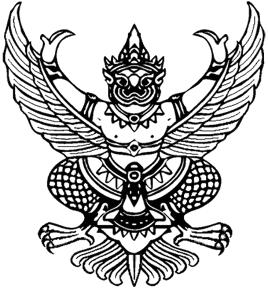 ประกาศโรงเรียนพระบุบ้านหันราษฎร์ประสาทเรื่อง เจตจำนงสุจริตในการบริหารงานของโรงเรียนพระบุบ้านหันราษฎร์ประสาท------------------------------------------------------------------------------------------------------------------------------สำนักงานเขตพื้นที่การศึกษาประถมศึกษาขอนแก่น เขต 1 ให้ความสำคัญกับการบริหารงาน   ด้วยคุณธรรมและความโปร่งใส ตามนโยบาย (นายกรัฐมนตรีพลเอกประยุทธ์ จันทร์โอชา) เมื่อวันที่ 12 กันยายน 2557 ในด้านการส่งเสริมการบริหารราชการแผ่นดินที่มีธรรมาภิบาล และการป้องกันปราบปรามการ ทุจริตและประพฤติมิชอบในภาครัฐ ตามประมวลจริยธรรมข้าราชการพลเรือน พ.ศ.2552 คู่มือการปฏิบัติตาม ข้อบังคับสำนักงานคณะกรรมการการศึกษาขั้นพื้นฐานว่าด้วยจรรยาข้าราชการสำนักงานคณะกรรมการ การศึกษาขั้นพื้นฐาน พ.ศ.2552 ประมวลจริยธรรมข้าราชการพลเรือนสำนักงานคณะกรรมการการศึกษาขั้นพื้นฐาน ประกาศสำนักงานคณะกรรมการการศึกษาขั้นพื้นฐาน ลงวันที่ 22 มิถุนายน พ.ศ.2554 เรื่องนโยบาย เกี่ยวกับความโปร่งใสและตรวจสอบได้ และตามคู่มือประเมินคุณธรรมและความโปร่งใสในการดำเนินงานของ หน่วยงานภาครัฐ (Integrity and Transparency Assessment : ITA ) ของสำนักงานคณะกรรมการป้องกัน และปราบปราม การทุจริตแห่งชาติ (ส านักงาน ป.ป.ช.) และส านักงานคณะกรรมการการป้องกันและ ปราบปรามการทุจริตในภาครัฐ (ส านักงาน ป.ป.ท.)โรงเรียนพระบุบ้านหันราษฎร์ประสาท ได้ศึกษาและจัดทำแผนปฏิบัติการป้องกันและปราบปรามการทุจริต สำนักงานคณะกรรมการการศึกษาขั้นพื้นฐาน ประจำปี2563 -2564 (ระยะ 2 ปี) ซึ่ง ครอบคลุม ด้านความโปร่งใส ด้านความรับผิด ด้านความปลอดจากการทุจริตในการปฏิบัติงาน ด้านวัฒนธรรม คุณธรรมในองค์กร ด้านคุณธรรมการทำงานในหน่วยงาน และด้านการสื่อสารภายในหน่วยงาน และเชื่อมั่นว่า ความประพฤติของข้าราชการและบุคลากรทุกคนในสังกัดจะต้องตอบสนองต่อความต้องการของสังคม เป็นที่ เชื่อถือไว้วางใจของประชาชน และคาดหมายว่าข้าราชการทุกคน จะประพฤติตนอย่างสมเกียรติในขณะที่ ปฏิบัติหน้าที่ตามความรับผิดชอบของตนเพื่อใช้เปรียบเทียบกับการปฏิบัติและการพิจารณาปรับปรุงพฤติกรรม ของตนเองให้เหมาะสมข้าพเจ้าขอแสดงเจตจำนงในฐานะผู้บริหารโรงเรียนพระบุบ้านหันราษฎร์ประสาท ที่พร้อมจะส่งเสริมสนับสนุนให้ข้าราชการและบุคลากรในสังกัดทุกท่านปฏิบัติงานอย่างมีคุณธรรม ความโปร่งใสในการ ดำเนินงานอย่างมีประสิทธิภาพและประสิทธิผล พร้อมที่จะรักษาผลประโยชน์ของรัฐและมอบความเป็นธรรมแก่ ประชาชนอย่างเสมอภาค และเท่าเทียมข้าพเจ้าขอยืนยันว่าโรงเรียนพระบุบ้านหันราษฎร์ประสาท จะยึดมั่นในการเป็นส่วนราชการ ที่มีความโปร่งใสและพร้อมตรวจสอบได้ ให้สมกับวิสัยทัศน์ของโรงเรียนพระบุบ้านหันราษฎร์ประสาท ที่ว่า “โรงเรียนพระบุบ้านหันราษฎร์ประสาท บริหารจัดการศึกษา ตามแนวทางการกระจายอำนาจทางการศึกษา ตามหลักธรรมาภิบาล มุ่งเน้นผู้เรียนให้มีความรู้ คู่คุณธรรม ดำรงชีวิตตามหลักปรัชญาเศรษฐกิจพอเพียง เคียง คู่กับชุมชน บุคลากรทุกคนมีคุณภาพตามมาตรฐานสากล เพื่อก้าวสู่ประชาคมอาเซียน”ข้าพเจ้า ขอแสดงเจตจำนง ต่อเพื่อนข้าราชการทุกคนว่า ข้าพเจ้าจะปฏิบัติหน้าที่ด้านการบริหารในการป้องกันและปราบปรามการทุจริตในภาครัฐ ด้วยสำนึกและตระหนักในความรับผิดชอบที่มีอยู่จะตั้งใจปฏิบัติหน้าที่โดยเต็มสติปัญญาความสามารถด้วยความสุจริตเที่ยงตรงและด้วยความมีสติยั้งคิดรู้ว่าสิ่งใดถูกสิ่งใดผิดสิ่งใดควรกระทำสิ่งใดควรงดเว้น เพื่อให้งานที่ทำปราศจากโทษเสียหาย และบังเกิดประโยชน์สูงสุดโดยยึดหลักธรรมาภิบาล ในการบริหารงานและจะยืนหยัดต่อต้านการทุจริตทุกรูปแบบทั้งนี้เพื่อประโยชน์สูงสุด ของประชาชน และรวมใจทำดีเพื่อพ่อหลวงของเราในนามผู้บริหารทุกระดับของโรงเรียนพระบุบ้านหันราษฎร์ประสาท ขอประกาศเจตนารมณ์ว่าจะบริหารงานด้วยความซื่อสัตย์สุจริตตามหลักธรรมาภิบาล อย่างโปร่งใส ตรวจสอบได้พร้อมรับผิดชอบเพื่อสร้างความเชื่อมั่นแก่สังคมว่า โรงเรียนพระบุบ้านหันราษฎร์ประสาท มีเจตจำนงต่อต้านการทุจริตคอร์รัปชั่นทุกรูปแบบและจะยึดมั่นทำให้โรงเรียนพระบุบ้านหันราษฎร์ประสาทเป็นส่วนราชการสีขาวอย่างยั่งยืนโดยจะ ดำเนินการดังนี้1. ปฏิบัติงานทุกขั้นตอนตามกฎหมาย ระเบียบ และข้อบังคับอย่างครบถ้วน เคร่งครัด ตลอดจนส่งเสริมให้บุคลากรปฏิบัติงานตามกฎหมาย ระเบียบ และข้อบังคับที่กำหนด 2. ปลูกฝังและสร้างความตระหนักรู้ ค่านิยมในการต่อต้านการทุจริตคอร์รัปชั่น รู้จักแยกแยะ ประโยชน์ส่วนตนกับประโยชน์ส่วนรวมให้ได้ เพื่อปลูกฝังจิตสำนึกในด้านคุณธรรมและป้องกันการทุจริต คอร์รัปชั่นในหน่วยงาน รวมถึงมีการถ่วงดุลภายในที่เข้มแข็งมีประสิทธิภาพ ซึ่งจะทำให้บุคลากรในโรงเรียนพระบุบ้านหันราษฎร์ประสาท ตระหนักถึงผลร้าย ภัยของการทุจริตคอร์รัปชั่นต่อส่วนราชการและประเทศชาติ เพื่อให้เกิดวัฒนธรรมการต่อต้านทุจริตคอร์รัปชั่น3. ไม่ยอมรับพฤติกรรมทุจริตคอร์รัปชั่น และไม่ทนต่อการทุจริตที่ก่อให้เกิดการลงโทษทาง สังคม (Social Sanction) อันจะส่งผลให้บุคลากรในโรงเรียนพระบุบ้านหันราษฎร์ประสาท เกิดความละอาย หรือความกลัวที่จะทำการทุจริตคอร์รัปชั่น 4. ปลูกฝังจิตสำนึกให้ผู้เรียนของโรงเรียนพระบุบ้านหันราษฎร์ประสาท ตระหนักถึงผลร้ายและต่อต้านการทุจริตคอร์รัปชั่น 5. แนวทางการดำเนินการและกิจกรรมความร่วมมือ5.1 ประสานงานและให้ความร่วมมือในการดำเนินงานขับเคลื่อนยุทธศาสตร์ชาติว่าด้วยการ ป้องกันและปราบปรามการทุจริต ระยะที่ 3 (พ.ศ.2563-2564) 5.2 ทุกหน่วยงานและบุคลากรในสังกัดประสานความร่วมมือเข้าร่วมเป็นเครือข่ายป้องกันและปราบปรามการทุจริตในสำนักงานคณะกรรมการการศึกษาขั้นพื้นฐานกับสำนักส่วนกลางและ สำนักงานเขตพื้นที่การศึกษา 5.3 ร่วมกันดำเนินการศึกษาวิจัย รวบรวมองค์ความรู้ด้านการป้องกันและปราบปรามการ ทุจริต 5.4 ร่วมจัดให้ความรู้เกี่ยวกับยุทธศาสตร์ชาติว่าด้วยการป้องกันและปราบปรามการทุจริต ระยะที่ 3 (พ.ศ.2563-2564) โดยเฉพาะแนวทางการส่งเสริมด้านคุณธรรม จริยธรรม แก่ผู้บริหารในส่วนกลาง ผู้บริหารส านักงานเขตพื้นที่การศึกษาและบุคลากรทางการศึกษาในโรงเรียนพระบุบ้านหันราษฎร์ประสาท ซึ่งมี ส่วนเกี่ยวข้องกับการจัดการศึกษาขั้นพื้นฐานทุกระดับเพื่อสร้างความรู้ความเข้าใจและการมีส่วนร่วมในการเผยแพร่รณรงค์ให้เยาวชนผู้ปกครองและประชาชนทั่วไปเข้ามามีส่วนร่วมในการจัดกิจกรรมต่อต้านการทุจริตและมีส่วนร่วมเป็นเครือข่ายป้องกันและปราบปรามการทุจริต 5.5 ร่วมจัดให้ความรู้เกี่ยวกับการเฝ้าระวังและการตรวจสอบเพื่อต่อต้านการทุจริตแก่ บุคลากรทางการศึกษาในพื้นที่ทั่วประเทศอาทิ ผู้อำนวยการสำนักงานเขตพื้นที่การศึกษา ผู้บริหารสถานศึกษา และบุคลากรทางการศึกษาที่เกี่ยวข้องกับการจัดการศึกษาทุกระดับ เพื่อสร้างความรู้ความเข้าใจและการมีส่วน ร่วมในการเผยแพร่รณรงค์ให้แก่เยาวชน ผู้ปกครอง และประชาชนทั่วไปเข้ามามีส่วนร่วมในการจัดกิจกรรมต่อต้านการทุจริตและมีส่วนร่วมเป็นเครือข่ายป้องกันและปราบปรามการทุจริต 5.6 ร่วมกันจัดทำดัชนีวัดคุณธรรมและความโปร่งใส สำหรับหน่วยงานในโรงเรียนพระบุบ้านหันราษฎร์ประสาท และดำเนินการตามแนวทางที่กำหนดไว้ ตามยุทธศาสตร์ชาติว่าด้วยการป้องกันและ ปราบปรามการทุจริต ระยะที่ 3 (พ.ศ.2563-2564) 5.7 ร่วมกันจัดทำช่องทางการสื่อสารเผยแพร่และประชาสัมพันธ์เพื่อสนับสนุนการ ดำเนินงานในฐานะเครือข่ายความร่วมมือป้องกันและปราบปรามการทุจริต 5.8 ร่วมให้คำปรึกษา เสนอแนะแนวทางรวมถึงการติดตามและประเมินผลการดำเนินงาน ความร่วมมือดังกล่าว 5.9 รวมกันดำเนินการอื่นใดในด้านการป้องกันและปราบปรามการทุจริต ทุกรูปแบบ อย่างเต็มกำลังความสามารถจึงประกาศให้ทราบโดยทั่วกัน 			ประกาศ ณ วันที่ 31 กรกฎาคม พ.ศ.2563 ( นายกรกช  วรรณไชย )       ผู้อำนวยการโรงเรียนพระบุบ้านหันราษฎร์ประสาท